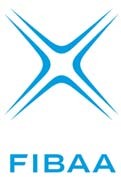 Description of Course Unit according to the ECTS User’s Guide 2021© FIBAA – December 2020Course unit titleQuantitative Research DesignCourse unit codePNE801Type of course unit (Compulsory, optional)CompulsoryLevel of course unit (according toEQF: first cycle Bachelor, second cycle Master)The Third Cycle of Doctoral Degree ProgramYear of study when the course unit is delivered(if applicable)2020 – 2021 Semester/trimester when the course unit is delivered2nd Semester of Doctoral StudyNumber of ECTS credits allocated4.8 creditsName of lecturer(s)Dr. Sri Hartini, SE., M.Si.Prof.Dr.Tanti Handriana,SE.,MSi Sri Gunawan.DBALearning outcomes of the course unitAfter completing this course, the students are expected to gain skills in the following areas:Distinguishing between good and unprofessional researches quality. Composing and critically evaluating research proposals.Planning and collecting sample data for research projects.Designing and conducting quantitative studies, and presenting the research results through written and oral reports.Mode of delivery (face-to-face, distance learning)Face-to-face Distance learning using AULA UNAIR (due to pandemic COVID-19 situation)Prerequisites and co-requisites (if applicable)Course contentsThis course provides the materials on logic and scientific methods with a quantitative approach. Therefore, the students are able to gain knowledge and expertise in designing and conducting research in the field of management by using appropriate scientific research principles. The discussion of this course begins with environmental understanding & conceptualization. The topics discussed in the course are ranging from theory formation, quantitative research stages, data collection methods, measurement instrument validation methods, various quantitative data analysis methods to the reporting process.Recommended or requiredreading and other learning resources/toolsFollowings are the literature references the students can refer to each week:Joseph F. Hair Jr. William C. Black. Barry J. Babin Rolph E. Anderson (2018). Multivariate Data Analysis, , Pearson Education LimitedZikmund,BabinCarr and Griffin,Business Research Methods, (2018)CanadaCooper,Donald,Schindler, Pamela,(2014) Business Research MethodsOther several journals and articles whose the topics are adapted to the learning materials.Planned learning activities and teaching methodsThe learning experience in this course uses a pedagogical learning approach that appreciates interactive teaching and learning activities including:LecturesDiscussion or Work GroupPresentationLanguage of instructionEnglishIndonesiaAssessment methods and criteriaIn order to pass this course, the students must meet the followings:Being punctual and meeting 75% attendance of the scheduled classes.Achieving a satisfactory attempt at all assessment tasks listed below:Assessment details:Weekly assignment, presentation and student’s individual participation: 60%Mid semester examination: 20%Final semester examination: 20%